ENDURA® tWISTRenson Ventilation, IZ 2 Vijverdam, Maalbeekstraat 10, 8790 Waregem – BelgiqueTel. +32 (0)56 62 71 11, fax. +32 (0)56 60 28 51, info@renson.be www.renson.euCARACTERISTIQUES DU pRODUIT (le texte marqué en rouge peut être supprimé en fonction de votre choix)Type: système de ventilation décentralisé avec récupération de chaleur qui combine l’amenée continue d’air frais et l’évacuation simultanée de l’air vicié.  Installation: horizontale (au-dessus du châssis de fenêtre) ou verticale (parfaitement combinable avec des stores/volets roulants)Installation sans conduits, qui convient particulièrement à la rénovation. Avec échangeur de chaleur régénératif-alternatif :amenée continue d’air frais avec évacuation simultanée de l’air pollué: deux modules de ventilation alternent de manière cyclique entre l’amenée et l’extraction.  pas de risque de condensation ni de gelSystème modulaire : 2 modules de ventilation par produit, avec 1 jusqu’à 6 ventilateurs par module de ventilation (plus de ventilateurs = débit plus élevé)Rupture de pont thermique  Fonctionnement silencieux Faible consommation énergétique Fonction bypass: pas de préchauffage de l’air d’amenée en été Fonction ventilation naturelle: amenée et évacuation naturelle au lieu de mécanique Fonction mode silencieux: capacité limitée et faible bruit de fonctionnement (par ex. pour la nuit). Entièrement obturable: les ventilateurs tournent à 90° jusqu’en position fermée Finition:profils intérieurs et extérieurs en aluminium  disponibles en thermolaquage dans toutes les couleurs RALDifférentes possibilités de finition à l’intérieur Amenée dirigée vers le basAmenée dirigée vers le haut Capot extérieur étanche à l’eau Commande :en option: Touch Display avec détecteurs de la qualité de l’air intérieur (IAQ) intégrés en option: Possibilité d’intégration dans un système de gestion du bâtiment en option: Eenvoudige knopbediening op batterijen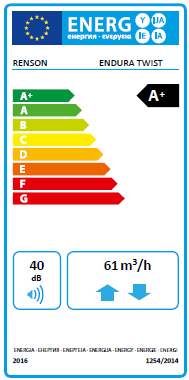 Disponible en option avec filtres (G3 ou F7)Disponible en option avec commande à la demande: Indoor Air Quality (IAQ) Facile à entretenir: les modules de ventilation et les filtres sont accessibles par l’ouverture du profil intérieur. Eco Design européen : A / A+CARACTERISTIQUES TechniQUEs        DIMENSIONSHauteur:						110 mmProfondeur:					320 mm (345 mm y compris le capot pare-pluie) Longueur :						2x1 ventilateurs: 750mm – 6000mm2x2 ventilateurs: 1000mm – 6000mm2x3 ventilateurs: 1250mm – 6000mm2x4 ventilateurs: 1500mm – 6000mm2x5 ventilateurs: 1750mm – 6000mm2x6 ventilateurs: 2000mm – 6000mmEndura Twist*Endura Twist*Endura Twist*Endura Twist*Endura Twist*Endura Twist*Endura Twist*Nombre de ventilateurs2x12x22x32x42x52x6Qmin (m³/h)7,5 (m³/h)15 (m³/h)22,5 (m³/h)30 (m³/h)37,5 (m³/h)45 (m³/h)Qnom (m³/h)15 (m³/h)30 (m³/h)45 (m³/h)60 (m³/h)75 (m³/h)90 (m³/h)Qmax (m³/h)30 (m³/h)60 (m³/h)90 (m³/h)120 (m³/h)150 (m³/h)180 (m³/h)Rendement thermique (EN13141-8)81%81%81%81%81%81%Affaiblissement acoustique (ISO 10140-2) Dn,e,w (C;Ctr) en position ouverte max. 42 (-1;-3) dBmax. 42 (-1;-3) dBmax. 42 (-1;-3) dBmax. 42 (-1;-3) dBmax. 42 (-1;-3) dBmax. 42 (-1;-3) dBAffaiblissement acoustique (ISO 10140-2) Dn,e,w (C;Ctr) en position ouverte max. 42 (-1;-3) dBmax. 42 (-1;-3) dBmax. 42 (-1;-3) dBmax. 42 (-1;-3) dBmax. 42 (-1;-3) dBmax. 42 (-1;-3) dBAffaiblissement acoustique (ISO 10140-2) Dn,e,w (C;Ctr) en position fermée  max. 47 (-1;-4) dBmax. 47 (-1;-4) dBmax. 47 (-1;-4) dBmax. 47 (-1;-4) dBmax. 47 (-1;-4) dBmax. 47 (-1;-4) dBEmission de bruit (ISO 3741:2010) Lp mesurée à 2 m du produit Emission de bruit (ISO 3741:2010) Lp mesurée à 2 m du produit Emission de bruit (ISO 3741:2010) Lp mesurée à 2 m du produit Emission de bruit (ISO 3741:2010) Lp mesurée à 2 m du produit Emission de bruit (ISO 3741:2010) Lp mesurée à 2 m du produit Emission de bruit (ISO 3741:2010) Lp mesurée à 2 m du produit Emission de bruit (ISO 3741:2010) Lp mesurée à 2 m du produit Qmin 16,5 dB(A)23,9 dB(A)24,6 dB(A)26,9 dB(A)27,3 dB(A)28,7 dB(A)Qnom21,1 dB(A)27,8 dB(A)28,6 dB(A)30,8 dB(A)31,3 dB(A)32,6 dB(A)Qmax32,7 dB(A)35,4 dB(A)37,3 dB(A)38,4 dB(A)39,4 dB(A)40,2 dB(A)Puissance Puissance Puissance Puissance Puissance Puissance Puissance Qmin 2,5 W3,4 W4,3 W5,2 W6,1 W7 WQnom3,1 W4,6 W6,1 W7,6 W9,1 W10,6 WQmax5,2 W8,8 W12,4 W16 W19,6 W23,2 WValeur U (EN ISO 10077-2)1,0 W/m²K1,0 W/m²K1,0 W/m²K1,0 W/m²K1,0 W/m²K1,0 W/m²KEtanchéité à l’eau (en position ouverte)
(EN 13141-1:2004)Jusqu’à 150 PaJusqu’à 150 PaJusqu’à 150 PaJusqu’à 150 PaJusqu’à 150 PaJusqu’à 150 PaHauteur 110mm110mm110mm110mm110mm110mmLongueur min. 750mm / max 6000mmmin. 750mm / max 6000mmmin. 750mm / max 6000mmmin. 750mm / max 6000mmmin. 750mm / max 6000mmmin. 750mm / max 6000mmProfondeur  320mm (345mm capot pare-pluie inclus)320mm (345mm capot pare-pluie inclus)320mm (345mm capot pare-pluie inclus)320mm (345mm capot pare-pluie inclus)320mm (345mm capot pare-pluie inclus)320mm (345mm capot pare-pluie inclus)FiltreEn option filtre G3 ou F7 En option filtre G3 ou F7 En option filtre G3 ou F7 En option filtre G3 ou F7 En option filtre G3 ou F7 En option filtre G3 ou F7 Classe de l’appareil  IIIIIITempérature d’utilisation autorisée ‒15 °C à +45 °C‒15 °C à +45 °C‒15 °C à +45 °C‒15 °C à +45 °C‒15 °C à +45 °C‒15 °C à +45 °CRésistance au gel √√√√√√Sans condensation√√√√√√Alimentation 230V / 50Hz230V / 50Hz230V / 50Hz230V / 50Hz230V / 50Hz230V / 50HzTension de l’appareil (interne)15V DC15V DC15V DC15V DC15V DC15V DCTension d’alimentation230 V AC  ± 10%230 V AC  ± 10%230 V AC  ± 10%230 V AC  ± 10%230 V AC  ± 10%230 V AC  ± 10%